First Coast Miata Club Membership Enrollment Form (2022-2023)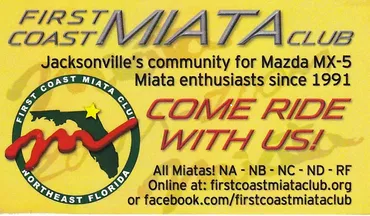 Required Membership Type:  New  (   ) Renewal (   )        Date:  ____ /____ / ______ Names(s):  ________________________________Birth Month _________                                                    _________________________________________ Birth Month _________ Street Address:  ________________________________________________ City:    __________________________   State:  _________Zip: _________          E-Mail(s): _______________________    ____________________________ Phone #:  ________ - ______ - ________      ________ - ______ - ________ Car Information: Model Year: _______Package: ________Color: _____________________ Club Directory Information Sharing: Check to allow use in directory 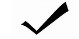 Name (   )  Address (   )  City (   ) Zip (   ) E-Mail (   ) Phone # (   ) Car (   )  Payment Information: The FCMC membership year runs from June 1 –May 31st. Membership dues are $30 from June to May or $15 from Jan to May. Badges are $14each.  Any questions should be directed to:  Membership, (904) 518-5300 or email: zoomzoom91miata@aol.com.  Mail completed application with check to address above.How did you hear about us?: Contact Card (   )  Friend (   )  Dealership (   )  Website (   )   Other (   ) First Coast Miata Club Name Badge Order Form   Instructions:  Place your information where you want it on the badge – be aware of centering, capitalization, spaces and spelling.  There is some leeway for long names or extra information. If you have a question, call or text Membership, (561) 789-6554 or email: zoomzoom91miata@aol.com.  Make your check payable to “First Coast Miata Club”. Each badge costs $14.00.   Whenever possible, deliveries will be made at the next event after the order is received.    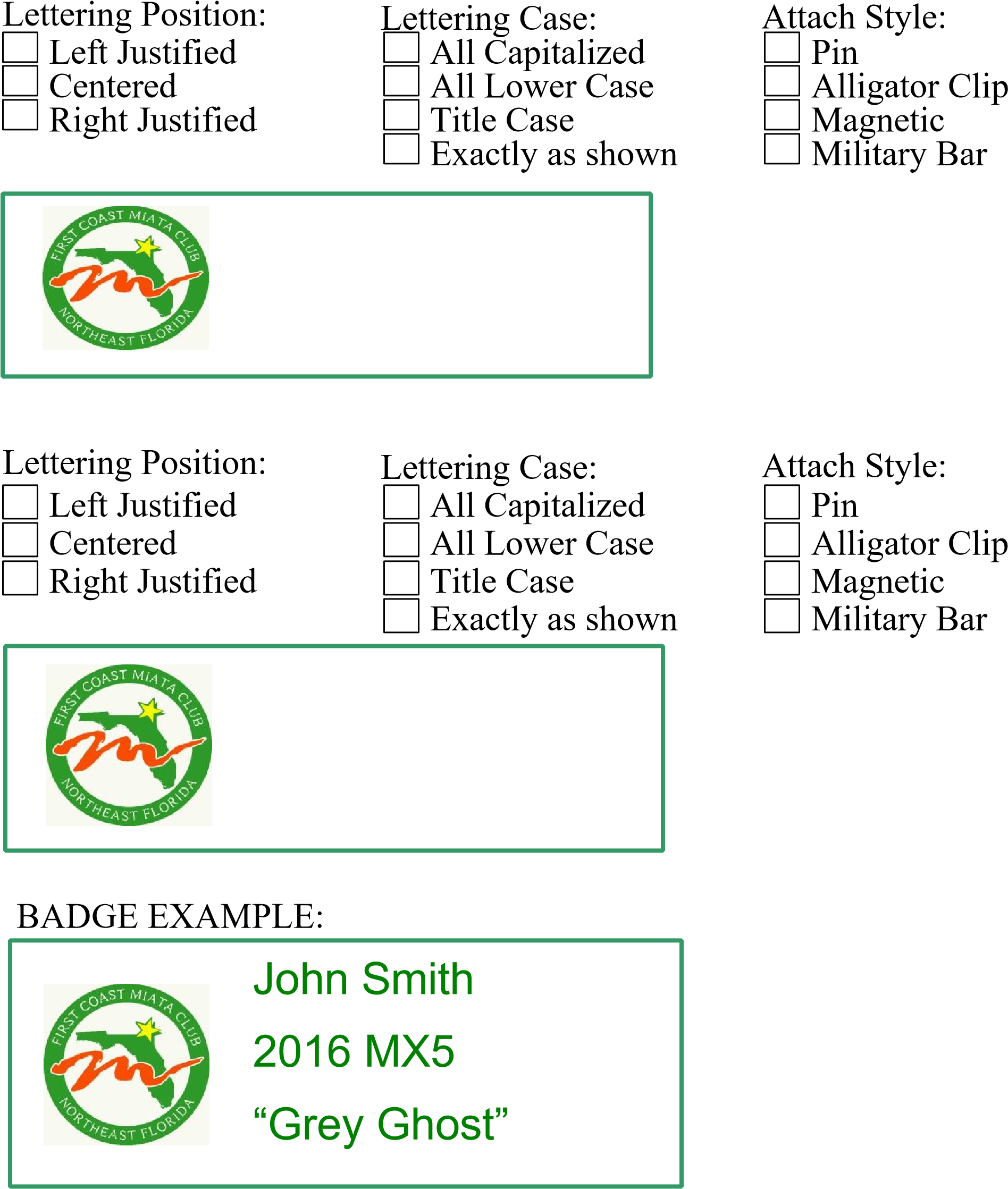 